30.03.2020r Język polski , klasy 8 i  8a.Temat: Przypomnienie wiadomości o środkach stylistycznych takich jak: epitet, uosobienie, porównanie. Przypomnimy sobie dzisiaj wcześniej omawiane już informacje na temat epitetów, uosobień oraz  porównań . Epitet jest figurą stylistyczną/ określeniem poetyckim, które uwydatnia jakąś cechę przedmiotu, nadaje inny nieco odcień emocjonalny, określa stosunek wypowiadającego do danego przedmiotu albo zjawiska . Częste użycie epitetów jest charakterystyczne zwłaszcza dla poezji ale również w retoryce. Jest nim określenie rzeczownika, na ogół przymiotnik( np. uliczki dziwne, wiosenne słońce), rzadziej rzeczownik( np. skrawek słońca, morze łez). Niektóre epitety w wierszach mogą mieć charakter przenośni( np. jesienny gość).Uosobienie to nadanie cech ludzkich zwierzętom, przedmiotom i zjawiskom przyrody
przykłady:
-deszcz gra
- słońce śmieje się
- wiatr śpiewa- zadumane krzesło-smutny deszcz- ptaki toczyły zażarte dyskusje, kwiaty szeptały z wielkim przejęciem..Porównanie to figura stylistyczna składająca się z dwu członów połączonych wyrazami porównującymi, np.: jak, jakby, jak gdyby, niby, niczym, niż , podobnie, równie wskazującymi na podobieństwo pewnych zjawisk lub przedmiotów np.: „uparty jak osioł”, "ból, jak smok, który opiły po padliny próchnie", „Czerwony jak burak”, „Zielony jak sałata”, „Twardy jak kamień”.Przypomnieliśmy sobie znaczenie wymienionych w temacie środków stylistycznych. Teraz proszę abyście przeczytali fragment Pana Tadeusza A. Mickiewicza i spróbowali wyszukać tych środków.Adam MickiewiczPan TadeuszKsięga ósma ZajazdMrok gęstniał. Tylko w gaju i około rzeczkiW łozach, błyskały wilcze oczy jako świeczki;A dalej, u ścieśnionych widnokręgu brzegów,Tu i ówdzie ogniska pastuszych noclegów.Nareszcie księżyc srebrną pochodnię zaniecił,Wyszedł z boru i niebo, i ziemię oświecił.One teraz, z pomroku odkryte w połowie,Drzemały obok siebie jako małżonkowieSzczęśliwi: niebo w czyste objęło ramionaZiemi pierś, co księżycem świeci posrebrzona.Już naprzeciw księżyca gwiazda jedna, drugaBłysnęła; już ich tysiąc, już milijon mruga.Kastor z bratem Polluksem jaśnieli na czele,Zwani niegdyś u Sławian Lele i Polele;Teraz ich w zodyjaku gminnym znów przechrzczono:Jeden zowie się Litwą, a drugi Koroną.Dalej niebieskiej Wagi dwie szale błyskają:Na nich Bóg w dniu stworzenia (starzy powiadają)Ważył z kolei wszystkie planety i ziemię,Nim w przepaściach powietrza osadził ich brzemię;Potem wagi złociste zawiesił na niebie:Z nich to ludzie wag i szal wzór wzięli dla siebie.Na północ świeci okrąg gwiaździstego Sita,Przez które Bóg (jak mówią) przesiał ziarnka żyta,Kiedy je z nieba zrzucał dla Adama ojca,Wygnanego za grzechy z rozkoszy ogrojca.Nieco wyżej Dawida wóz, gotów do jazdy,Długi dyszel kieruje do Polarnej Gwiazdy.Starzy Litwini wiedzą o rydwanie owym,Że niesłusznie pospólstwo zwie go Dawidowym:Gdyż to jest wóz Anielski.Adam Mickiewicz, Pan TadeuszĆwiczenie 1. 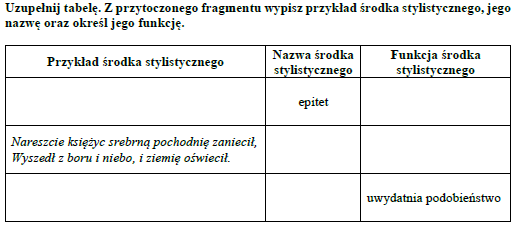 Ćwiczenie  2.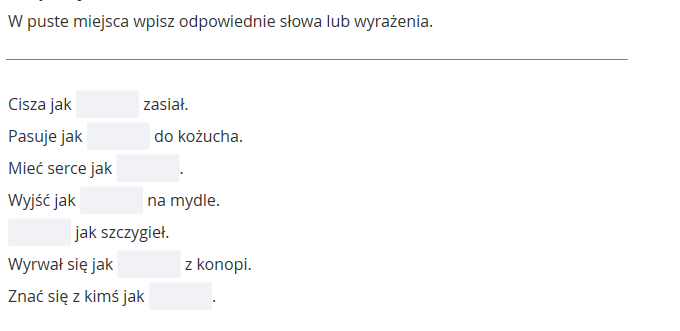 Zdjęcia wykonanej pracy proszę odesłać do mnie na:pocztą e-maila: madzia.rotuska1@wp.pl W razie trudności w rozwiązywaniu zadań jestem dzisiaj do dyspozycji uczniów w godzinach 8:00 – 13:00.